П О М Ш У Ö МР Е Ш Е Н И Е   О внесении изменений в решение Совета городского поселения «Печора» от 23 декабря 2016 года № 4-4/18«О бюджете муниципального образования городского поселения «Печора» на 2017 год и плановый период 2018 и 2019 годов»В соответствии с пунктом 2 части 1 статьи 30 Устава муниципального образования городского поселения «Печора» Совет городского поселения «Печора» решил:Внести в решение Совета городского поселения «Печора» от 23 декабря 2016 года № 4-4/18 «О бюджете муниципального образования городского поселения «Печора» на 2017 год и плановый период 2018 и 2019 годов» следующие изменения:в пункте 6 цифру «2 372,5» заменить цифрой «3 437,6»;приложение 3 изложить в редакции согласно приложению 1;приложение 7 изложить в редакции согласно приложению 2.       	2. Контроль за исполнением настоящего решения возложить на постоянную комиссию Совета городского поселения «Печора» по бюджету, налогам, экономической политике и благоустройству (Бусыгин Г.К.).3. Настоящее решение вступает в силу со дня принятия и подлежит официальному опубликованию.Глава городского поселения «Печора» - председатель Совета поселения                                                             А.И. Шабанов      «ПЕЧОРА» КАР ОВОМÖДЧÖМИНСА СÖВЕТ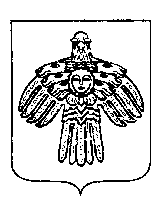 СОВЕТ ГОРОДСКОГО ПОСЕЛЕНИЯ «ПЕЧОРА»  « 12 »  мая 2017 года  г. Печора Республика Коми                      № 4-6/26